 18 ноября в России официально празднуют День рождения Деда Мороза. Считается, что именно 18 ноября на его вотчине — в Великом Устюге — в свои права вступает настоящая зима, и ударяют морозы.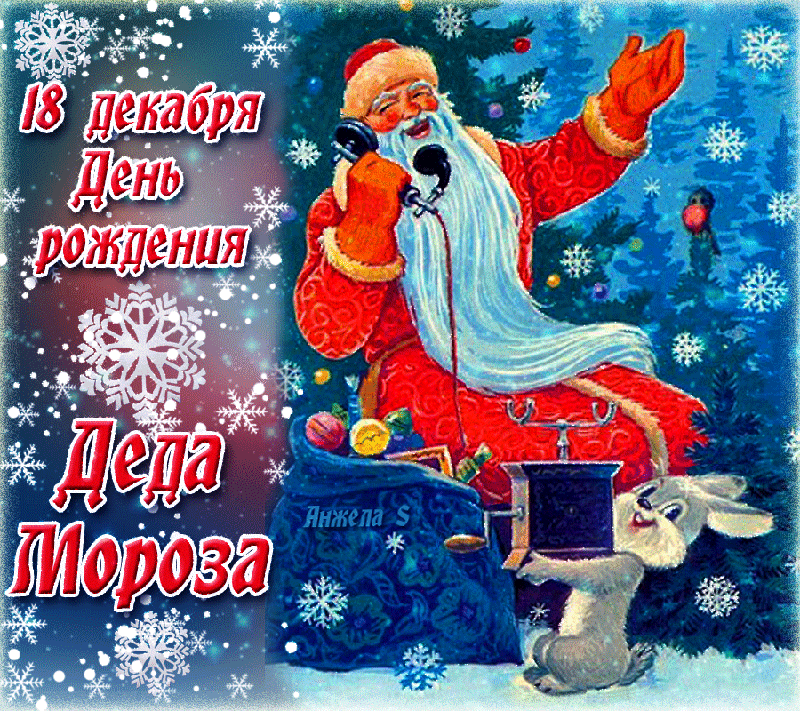 Каков возраст зимнего волшебника — доподлинно неизвестно, но точно, что более 2000 лет, и в разные времена он был известен в разных образах: сначала в облике восточнославянского духа холода Трескуна, затем как персонаж сказок Морозко или Мороз Иванович. Считается, что «литературный» русский Дед Мороз впервые появился на страницах книг в 1840 году, когда были опубликованы «Детские сказки дедушки Иринея» Владимира Одоевского, где зимний волшебник именовался Мороз Иванович. В послереволюционные 1920-годы, когда на государственном уровне шла борьба с «религиозными предрассудками», новогодняя елка вместе с Дедом Морозом были преданы забвению. И лишь после реабилитации в 1935 году елки как символа Нового года, на праздник вернулся и Дед Мороз. Впервые зимний волшебник и его помощница — внучка Снегурочка — появились перед советскими детьми на празднике елки в московском Доме Союзов в 1937 году. А вот официально Великий Устюг был назван родиной российского Деда Мороза не так давно — в 1999 году. Особенно тщательно к сегодняшнему празднику готовятся на родине именинника. В этот день открывают специальный почтовый ящик, в который можно опустить письма и поздравления для Деда Мороза. Этой возможностью с удовольствием пользуются и местные детишки, и приезжие туристы. Кстати, современный Дед Мороз вынужден идти в ногу со временем, поэтому он осваивает и новые технологии — теперь письма от детей он получает и по электронной почте, а ещё ведёт блоги в соцсетях и общается со своими коллегами по сотовому телефону. Великий Устюг официально назван родиной российского Деда Мороза .Надёжные помощники зимнего волшебника каждый год готовят ему в подарок новый костюм, украшенный самобытной вышивкой. Современный российский Дед Мороз носит длинную шубу, расшитую серебром, шапку, отороченную лебяжьим пухом и украшенные узором варежки. Сегодня на костюм для главного зимнего волшебника уходит примерно 4 метра красной материи, 5-6 метров тесьмы, 1,5 метра меха и сотни штук стразов. К тому же, настоящий Дед Мороз должен быть обладателем длинной, серебристой бороды, которая символизирует могущество, счастье и богатство. В День же его рождения поздравить сказочного именинника приезжают его многочисленные родственники и коллеги — Санта-Клаус из Финляндии, Чисхан — якутский Дед Мороз, карельский Паккайне, зимний сказочник Микулаш из Чехии, Солнце и Богатырь Лачплесис из Латвии, Аяз Ата из Киргизии, Берендей из Переславля-Залесского, Лель из Тихвина, Снеговик из Архангельска, Снегурочка из Костромы, Кировская Кикимора, Баба Яга из Ярославской области, а также официальные делегации из Вологды, Москвы, Нижнего Новгорода и многих других городов. На центральной площади Великого Устюга в этот день проходят всевозможные праздничные мероприятия и, по традиции, зажигаются огни на первой новогодней ёлке. Ведь после этого праздника Дед Мороз поедет по российским городам и в каждом будет вместе с детьми зажигать огни на новогодних ёлках. Скоро Новый Год!Источник: http://www.calend.ru/holidays/0/0/1636/https://www.youtube.com/watch?v=jK4Zh3lA8pU  видео «День рождения Деда Мороза»https://www.youtube.com/watch?v=TI7Pkc26Jbo Детские Новогодние Песниhttps://deti-online.com/stihi/stihi-pro-deda-moroza/  Стихи про Деда Мороза для детейhttps://otmetim.info/stixi-pro-deda-moroza/ Стихи про Деда Морозаhttps://materinstvo.ru/art/novogodnie-stihi  Новогодние стихи для детей http://xn--i1abbnckbmcl9fb.xn--p1ai/%D1%81%D1%82%D0%B0%D1%82%D1%8C%D0%B8/529504/ Классный час "Где живет Дед Мороз?" https://deti-online.com/zagadki/zagadki-k-prazdnikam/zagadki-pro-deda-moroza-i-snegurochku-dlja-detei/  Загадки про Деда Мороза и Снегурочкуhttp://www.olesya-emelyanova.ru/index-zagadki-novogodnie.html   Олеся Емельянова «Новогодние загадки»https://solnet.ee/sol/008/kr_036 Новогодний кроссвордhttp://new-year-party.ru/raskraska-ded-moroz/ раскраски «Дед Мороз»http://detvoraonline.ru/tvorchestvo/podelki-na-novyj-god/ded-moroz-iz-bumagi/  Дед Мороз из бумагиhttp://ped-kopilka.ru/detskoe-tvorchestvo/novogodnie-podelki-svoimi-rukami/ded-moroz-svoimi-rukami-master-klasy-s-poshagovymi-foto.html    Дед Мороз своими руками. Мастер-классы с пошаговыми фотоhttps://stolicadetstva.com/competition/work/92/  Конкурс на лучшего Деда Мороза, сделанного своими рукамиhttps://www.youtube.com/watch?v=BJsTEY1py-Y мультфильмы про Деда Мороза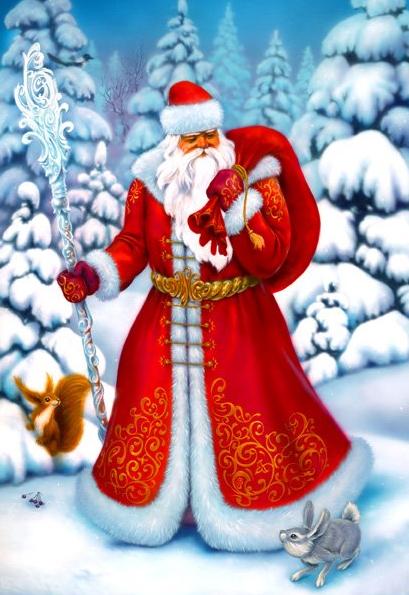 